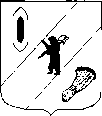 АДМИНИСТРАЦИЯ  ГАВРИЛОВ-ЯМСКОГОМУНИЦИПАЛЬНОГО  РАЙОНАПОСТАНОВЛЕНИЕ08.11.2018 № 1272О внесении изменений в постановлениеАдминистрации Гаврилов - Ямского муниципального района от 18.04.2018 № 469В связи с изменением в кадровом составе, руководствуясь ст.26 Устава Гаврилов - Ямского муниципального района Ярославской области,АДМИНИСТРАЦИЯ МУНИЦИПАЛЬНОГО РАЙОНА ПОСТАНОВЛЯЕТ:1. Внести изменения в постановление Администрации Гаврилов-Ямского муниципального района от 18.04.2018 № 469 «О Координационном совете межведомственного взаимодействия по сопровождению семей с детьми, нуждающихся в государственной поддержке при Администрации Гаврилов-Ямского муниципального района», изложив Приложение 1 в новой редакции (Приложение). 2. Контроль за исполнением постановления возложить на первого заместителя Главы Администрации Гаврилов-Ямского муниципального района Забаева А.А.3. Постановление опубликовать в районной массовой газете «Гаврилов-Ямский вестник» и разместить на официальном сайте Администрации Гаврилов-Ямского муниципального района в сети Интернет.4. Постановление вступает в силу с момента официального опубликования.Глава Администрации                                                                                  муниципального района				                      В.И.СеребряковПриложение к постановлению   Администрации Гаврилов-Ямскогомуниципального районаот08.11.2018 № 1272СОСТАВКоординационного совета межведомственного взаимодействия по сопровождению семей с детьми,  нуждающихся в государственной  поддержке при Администрации Гаврилов - Ямского муниципального районаПредседатель Координационного  совета:Забаев А.А. – первый заместитель Главы Администрации Гаврилов - Ямского муниципального районаЗаместитель председателя Координационного совета:Гаврилова О.Н. – начальник Управления социальной защиты населения и труда Администрации Гаврилов - Ямского  муниципального районаСекретарь Координационного совета:Земскова Н.С. – специалист 1 категории отдела  по социальным вопросам  Управления социальной защиты населения и труда Администрации Гаврилов - Ямского  муниципального районаЧлены Координационного совета:Артемичева О.И. – заведующий педиатрическим отделением ГУЗ ЯО  Гаврилов - Ямская ЦРБ (по согласованию);Воронина Н.Ш. – педагог – психолог МУ «Молодежный центр» (по согласованию);Колпакова Л.В. – заведующий отделением социальной помощи семье и детям МУ Гаврилов - Ямский  КЦСОН «Ветеран»( по согласованию);Моренова Г.Г. – заведующий отделом по делам несовершеннолетних и  защите их прав Администрации  Гаврилов - Ямского муниципального района;Уколов А.А. – и.о. заместителя начальника Отдела участковых ОМВД России по Гаврилов-Ямскому району – начальника ОДН ОМВД России по Гаврилов-Ямскому району (по согласованию);Хлесткова Е.В. – ведущий специалист отдела дошкольного, общего и дополнительного образования Управления образования  Администрации  Гаврилов - Ямского муниципального района;Хлесткова Л.В. – ведущий  специалист отдела по опеке и попечительству  Управления   образования Администрации Гаврилов - Ямского  муниципального района;     Ходков С.В. – заместитель директора ГКУ ЯО ЦЗН Гаврилов-Ямского района (по согласованию).                                                                                            